fazendas verticais urbanasQuestão 1Sementes Há o mesmo número de sementes em cada pacote. Qual é o número total de sementes em 2 pacotes?Resposta: ________________________________________________________________________Questão 2Um aluno lê o rótulo do frasco de molho para salada mostrado abaixo.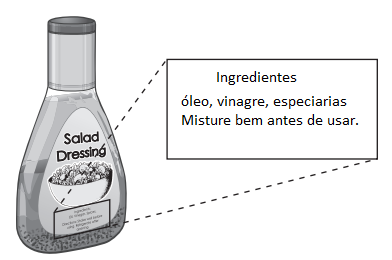 Por que o aluno sacudiria bem o molho da salada antes de usá-lo?(A) Vinagre e óleo não se misturam sem mexer.(B) O vinagre e o óleo são líquidos.Questão 3Assinale com um X em que estágio do ciclo de vida de uma planta as sementes são produzidas?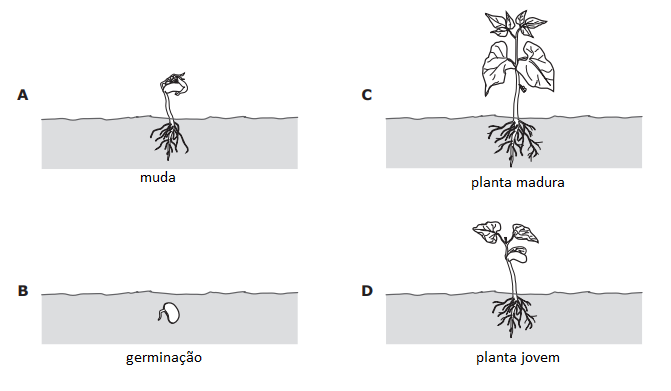 Número de pacotes1234Número de sementes2575100Meus cálculos